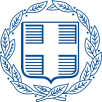 ΑΝΕΞΑΡΤΗΤΗ ΑΡΧΗ - ΕΠΙΘΕΩΡΗΣΗ ΕΡΓΑΣΙΑΣΠΕΡΙΦΕΡΕΙΑΚΗ Δ/ΝΣΗ ΕΠΙΘΕΩΡΗΣΗΣ - ΕΡΓΑΣΙΑΚΩΝ ΣΧΕΣΕΩΝ ΚΡΗΤΗΣΤΜΗΜΑ ΕΠΙΘΕΩΡΗΣΗΣ - ΕΡΓΑΣΙΑΚΩΝ ΣΧΕΣΕΩΝ ΗΡΑΚΛΕΙΟΥΛ. 62 Μαρτύρων 36 – Ηράκλειο ΚρήτηςΤηλ. 2810 300518Email: tees.irakl@hli.gov.grΒΙΒΛΙΑΡΙΟ ΕΡΓΑΣΙΑΣΑνήκει στ __________________________________________________________________________________Το βιβλιάριο αυτό εκδίδεται Συμφωνα με το άρθ. 57 του Ν. 3850/2010 (ΦΕΚ 84/Α/2.6.2010) «Κυρώσεις του Κώδικα Νόμωνγια την υγεία και την ασφάλεια των εργαζομένων»                   ΔΩΡΕΑΝΣυμπληρώστε με ΚΕΦΑΛΑΙΑ γράμματαΒΙΒΛΙΑΡΙΟ ΕΡΓΑΣΙΑΣ -ΣΤΟΙΧΕΙΑ ΑΝΗΛΙΚΟΥ ΕΡΓΑΖΟΜΕΝΟΥΕπώνυμο ________________________________________________Όνομα __________________________________________________Πατρώνυμο ______________________________________________ΑΦΜ Ανηλίκου ___________________________________________Ημερομηνία Γέννησης _____________________________________Τόπος γέννησης __________________________________________Διεύθυνση κατοικίας ______________________________________Ειδικότητα _______________________________________________Επωνυμία επιχ/σης ________________________________________Κλάδος οικον. Δραστηριότητας ______________________________Διεύθυνση Επιχ/σης ________________________________________Υπογραφή ανηλίκου__________________________________________Ονοματεπώνυμο – γονέα – κηδεμόνα ________________________________Αριθμός Α.Ταυτότητας/διαβατήριο_________________________________Υπογραφή – έγκριση γονέα/κηδεμόνα ______________________________(ή ΥΔ γονέα μέσω ΚΕΠ ή gov) 1)Βεβαίωση επαγγελματικού προσανατολισμού.2) Βεβαιώνεται ότι ο/η κάτοχος του βιβλιαρίου έτυχε Επαγγελματικού Προσανατολισμού και επέλεξε από τον Κλάδο ______________________________________την ειδικότητα __________________________________	Ημερομηνία _____________________________Ο αρμόδιος υπάλληλος του ΟΑΕΔ3) Έτυχε Επαγγελματικού Επαναπροσανατολισμού με δική του επιλογή, ή λόγω ασθενείας ή ατυχήματος και επέλεξε από  τον Κλάδο _________________________την ειδικότητα __________________________________	Ημερομηνία _____________________________Ο αρμόδιος υπάλληλος του ΟΑΕΔ                                                        ΤΣ-ΥΙΑΤΡΙΚΗ ΠΙΣΤΟΠΟΙΗΣΗΟ υπογράφων ιατρός _____________________________________________________ΙΚΑ Υποκ/μα __________________ή του ενταγμένου στο ΕΣΥ Νοσοκομείου ______________________Πιστοποιώ, ότι μετά τις προβλεπόμνες από υπ’ αριθμ. _________ απόφαση του Υπουργού Υγείας, ιατρικές εξετάσεις ανηλίκος/η στον/στην  οποίο/α ανήκει αυτό το βιβλιάριο είναι εμβολιασμένος/η και σχημάτισα την πεποίθησα ότι :α)Είναι ικανος/η χωρίς βλάβη της υγείας και της σωματικής  ανάπτυξής του     ΝΑΙ   ΟΧΙ β) Δεν είναι ικανος/η για την εργασία έως_______                                                   ΝΑΙ  ΟΧΙ Στην περίπτωση β), ο/η ανήλικος/η θα επανεξετασθεί την ________________________________________ 2024Ο Ιατρός  - (υπογραφή και σφραγίδα)ΙΑΤΡΙΚΗ ΠΙΣΤΟΠΟΙΗΣΗΟ υπογράφων ιατρός _____________________________________________________ΙΚΑ Υποκ/μα __________________ή του ενταγμένου στο ΕΣΥ Νοσοκομείου ______________________Πιστοποιώ, ότι μετά τις προβλεπόμνες από υπ’ αριθμ. _________ απόφαση του Υπουργού Υγείας, ιατρικές εξετάσεις ανηλίκος/η στον/στην  οποίο/α ανήκει αυτό το βιβλιάριο είναι εμβολιασμένος/η και σχημάτισα την πεποίθησα ότι :α)Είναι ικανος/η χωρίς βλάβη της υγείας και της σωματικής  ανάπτυξής του ΝΑΙ   ΟΧΙ β) Δεν είναι ικανος/η για την εργασία έως_______                                               ΝΑΙ  ΟΧΙ Στην περίπτωση β), ο/η ανήλικος/η θα επανεξετασθεί την ________________________________________ 2024Ο Ιατρός  - (υπογραφή και σφραγίδα)ΕΚΔΟΣΗ ΑΝΑΝΕΩΣΗ1) Εκδόθηκε την _______________________________________________Ισχύει έως_____________________________________________________Ο/Η υπάλληλος2) Ανανεώθηκε την _________________ λόγω _______________________ ισχύει μέχρι _______________________Αριθ. πρωτ. __________________Ο/Η υπάλληλος3) Ανανεώθηκε την _________________ λόγω _______________________ ισχύει μέχρι _______________________Αριθ. πρωτ. __________________Ο/Η υπάλληλοςΚαταχωρήθηκε στο μητρώο ανηλίκων έτους 2024  με αριθ. πρωτ. ___________________			______________/__________/2024Ο/Η Προϊσταμ ____________Το ισχύον νομοθετικό πλαίσιο που διέπει την εργασία των ανηλίκων διαμορφώνεται από τις διατάξεις των Ν. 1837/1989, Π.Δ. 62/1998 και Ν. 3850/2010.ΠΔ 80/2022, ΦΕΚ Α΄2022 κεφ Β «ανήλικοι εργαζόμενοι» άρθρο 292-309Χρονικά Όρια ΕργασίαςΑνήλικοι που έχουν συμπληρώσει το 15ο αλλά όχι το 16ο έτος της ηλικίας τους καθώς και ανήλικοι που φοιτούν σε γυμνάσια, λύκεια, και κάθε τύπου τεχνικές ή επαγγελματικές σχολές, δημόσιες ή ιδιωτικές αναγνωρισμένες από το κράτος, επιτρέπεται να εργαστούν έως έξι (6) ώρες την ημέρα και τριάντα (30) ώρες την εβδομάδα.Περαιτέρω για ανήλικους άνω των 16 ετών, ο χρόνος εργασίας τους δεν επιτρέπεται να υπερβαίνει τις οκτώ (8) ώρες την ημέρα και τις σαράντα (40) ώρες την εβδομάδα.Απαγορεύεται για τους ανήλικους :η υπερωριακή απασχόλησηη απασχόλησή τους κατά τις νυχτερινές ώρες, (22:00 έως 06:00)η εξαήμερη απασχόληση (ρεπό Σαββάτο Κυριακή ή Κυριακή Δευτέρα)Η ελάχιστη ημερήσια ανάπαυση ορίζεται σε τουλάχιστον δώδεκα (12) συνεχείς ώρες, στις οποίες πρέπει να περιλαμβάνεται το χρονικό διάστημα από τις δέκα το βράδυ μέχρι τις έξι το πρωί. Όταν ο ημερήσιος χρόνος εργασίας υπερβαίνει τις τεσσερισήμισι (4,5) ώρες, παρέχεται διάλειμμα τριάντα (30) τουλάχιστον συνεχών λεπτών.Επίσης, η ημερήσια απασχόληση των ανηλίκων που φοιτούν σε γυμνάσια ή λύκεια κάθε τύπου ή τεχνικές επαγγελματικές σχολές, δημόσιες ή ιδιωτικές, αναγνωρισμένες από το Κράτος, αρχίζει ή λήγει δύο (2) τουλάχιστον ώρες μετά τη λήξη ή πριν από την έναρξη των μαθημάτων, αντίστοιχα.Επιπλέον οι ανήλικοι εργαζόμενοι δικαιούνται ως ελάχιστη εβδομαδιαία ανάπαυση δύο (2) συνεχείς ημέρες, εκ των οποίων η μία είναι Κυριακή.Ο χρόνος που διαθέτει ο ανήλικος όταν εργάζεται σε επιχείρηση, στα πλαίσια ενός συστήματος με εναλλαγή θεωρητικής ή/και πρακτικής κατάρτισης ή πρακτικής άσκησης ή μαθητείας, συνυπολογίζεται στο χρόνο εργασίας. Όταν ο έφηβος απασχολείται από περισσότερους εργοδότες, οι ημέρες εργασίας και οι ώρες εργασίας που πραγματοποιεί αθροίζονται.Ειδική ΠροστασίαΩς ανήλικοι νοούνται όσοι δεν έχουν συμπληρώσει το 18ο έτος της ηλικίας τους. Η εργασία των ανηλίκων υπόκειται σε περιορισμούς που αποσκοπούν στην απαγόρευση απασχόλησής τους σε εργασίες επικίνδυνες, βαριές ή ανθυγιεινές, καθώς και σε εργασίες που βλάπτουν την ψυχική τους υγεία και γενικά εμποδίζουν την ελεύθερη ανάπτυξη της προσωπικότητάς τους.Ειδικότερα, απαγορεύεται να απασχοληθούν σε οποιαδήποτε εργασία, ανήλικοι που δεν έχουν συμπληρώσει το 15ο έτος της ηλικίας τους. Εξαίρεση αποτελεί η απασχόληση ανηλίκων που έχουν συμπληρώσει το 3ο έτος της ηλικίας τους, σε πολιτιστικές και συναφείς δραστηριότητες, υπό συγκεκριμένες προϋποθέσεις.Για τη διασφάλιση της προστασίας των ανηλίκων από κινδύνους που σχετίζονται με την ευάλωτη φύση τους (σωματική, πνευματική, ηθική, κοινωνική) και την αποτροπή κάθε μορφής εκμετάλλευσης και χρησιμοποίησής τους, έχουν προβλεφθεί ειδικότερες προστατευτικές διατάξεις, η παραβίαση των οποίων επισύρει ποινικές και διοικητικές κυρώσεις.Έτσι κατ’ εφαρμογή του αρθ. 4 του Ν. 3144/2003, εκδόθηκε η Υ.Α. 130621/2003, σύμφωνα με την οποία καθορίζονται οι εργασίες, τα έργα και οι δραστηριότητες εκείνες όπου απαγορεύεται να απασχολούνται οι ανήλικοι, λαμβάνοντας ιδιαιτέρως υπόψη και τις εξής συνθήκες:το ανθυγιεινό περιβάλλον (όπως: επικίνδυνες ουσίες, παράγοντες και διαδικασίες, θερμοκρασία, θόρυβος και δονήσεις επιβλαβείς για την υγεία),την πολύωρη απασχόληση ή τη νυχτερινή απασχόληση ή την απασχόληση όπου ο ανήλικος είναι εκτεθειμένος σε φυσική, ψυχολογική ή σεξουαλική κακοποίηση ή εκμετάλλευση,την εργασία με τη χρήση επικίνδυνου εξοπλισμού, μηχανημάτων και εργαλείων ή εργασία που περιλαμβάνει χειρωνακτική διακίνηση ή μεταφορά βαρέων φορτίων,την εργασία που πραγματοποιείται κάτω από την επιφάνεια του εδάφους, του νερού, σε επικίνδυνα ύψη ή σε χώρους υπό περιορισμό.Απασχόληση Ανηλίκων σε Πολιτιστικές ή Παρεμφερείς ΔραστηριότητεςΜε άδεια της Επιθεώρησης Εργασίας επιτρέπεται η απασχόληση ανηλίκων που έχουν συμπληρώσει το 3ο έτος της ηλικίας τους, σε πολιτιστικές και συναφείς δραστηριότητες, υπό τον όρο ότι:δεν βλάπτεται η υγεία (σωματική και ψυχική) καθώς και η σωματική, πνευματική, ηθική ή κοινωνική ανάπτυξή τους καιδεν εμποδίζεται η τακτική σχολική φοίτησή τους και γενικότερα η ικανότητά τους να ωφελούνται από την εκπαίδευση που τους παρέχεται.Η άδεια χορηγείται για χρονικό διάστημα απασχόλησης, συνεχές ή διακεκομμένο, που δεν επιτρέπεται να υπερβαίνει τους τρεις μήνες. Παράταση της άδειας μπορεί να χορηγηθεί για εξαιρετικούς λόγους. Για τη χορήγηση της άδειας ο εργοδότης υποβάλλει δικαιολογητικά που πιστοποιούν τη λήψη των απαραίτητων μέτρων προστασίας του ανηλίκου. Τέλος, πέρα από την ισχύ των περιορισμών στα χρονικά όρια εργασίας των ανηλίκων που έχουν συμπληρώσει το 15ο έτος της ηλικίας τους, έχει γίνει ειδική πρόβλεψη για την ημερήσια απασχόληση των ανήλικων σε πολιτιστικές ή παρεμφερείς δραστηριότητες.Συγκεκριμένα, η ημερήσια απασχόλησή τους δεν μπορεί να υπερβαίνει τις:δύο (2) ώρες για ανήλικους από τριών έως έξι ετών,τρεις (3) ώρες για ανήλικους από έξι έως έντεκα ετών,τέσσερις (4) ώρες για ανήλικους από έντεκα έως δεκατριών ετών,πέντε (5) ώρες για ανήλικους από δεκατριών έως δεκαπέντε ετών.Οι ώρες αυτές δεν επιτρέπεται να συμπίπτουν, κατά τη σχολική περίοδο, με τις ώρες σχολικής διδασκαλίας. Πηγή : https://www.hli.gov.gr/ergasiakes-scheseis/nomothesia-ergasiakes-scheseis/prostasia/anilikoi/